   План работы МО учителей английского языка 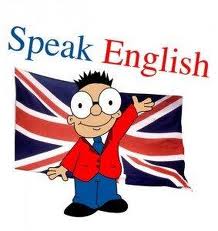                      МБОУ СОШ №5 с.Прикумское                     на 2012-2013 учебный год	 Тема работы методического объединения иностранных языков:  «Активизация мышления школьников и повышение мотивации на уроках иностранного языка»          Цели:Создание оптимальной иноязычной среды, включающей все аспектыобучения и воспитания, необходимой для адаптации ученика в                         условиях глобализации и интеграции культур.	Задачи:1. Повышать качество обучения, используя личностно-ориентированныйподход.2. Повышать качество и результативность обучения через развитиеиноязычной коммуникативной компетенции: речевой, языковой,социокультурной, учебно-познавательной.3. Развивать коммуникативные умения в четырех основных видахречевой деятельности (говорении, аудировании, чтении, письме);развивать умение у учащихся умение выходить из положения придефиците языковых средств при получении и передаче информации;формировать у учащихся рациональные приемы овладения новымиязыковыми средствами(фонетическими, орфографическими,лексическими, грамматическими) в соответствии с темами, сферами иситуациями общения; способствовать развитию самостоятельностимышления, инициативности и творчества;4. Использовать разнообразные формы работы на уроке и дома,стимулирующие мыслительную, коммуникативную, социальнуюактивность учащихся на уроке;5. Варьировать роль учащихся в процессе выполнения проектной и иныхформ работы для стимулирования различных проявлений ихактивности.6. Чередовать различные режимы работы на уроке(фронтальный,групповой, парный, индивидуальный) с целью создания оптимальныхусловий для коммуникативной активности учащихся.7. Предоставить возможности совершенствовать способности черезсамостоятельную работу, в том числе с использованиеминформационных технологий.8. Повысить качество подготовки учащихся: готовить их ксамостоятельному и непрерывному изучению иностранного языка,дальнейшему самообразованию с его помощью использованиюиностранного языка в других областях знаний; к сдаче ЕдиногоГосударственного Экзамена; к межличностному и межкультурномусотрудничеству как внутри своей страны, так и на международномуровне.9. Развивать и воспитывать понимание у школьников важности изученияиностранного языка в современном мире и потребности пользоватьсяим как средством общения, познания, самореализации и социальнойадаптации личности, её приобщения к ценностям мировой культуры,воспитывать гражданские и патриотические качества.10.Привести в систему работу с одаренными и высокомотивированнымиучащимися для реализации их потенциальных способностей иуспешной социализации в обществе.11.Совершенствовать уровень мастерства учителей, их эрудиции икомпетенции, их активное включение в педагогический поиск.      Формы методической работы:· Методические объединения.· Методические декады.· Мастер-классы.· Консультации по темам самообразования.· Семинары.· Семинары-практикумы.· Наставничество.· Участие в МО района.· Взаимопосещение уроков учителями школы.· Конкурсы профессионального мастерства.Наше кредо:«Каждому уроку отличную подготовку+современные технологии+активные методы и приёмы=высокое качество!»	Практическая частьДатапроведенияТема заседанияОтветственные5.09.12.Заседание МО №1. «Утверждение плана работы МО на текущий учебный год.»1.Анализ работы МО за прошлый год.2.Обсуждение методической темы  МО на 2012-2013 учебный год.3. Корректировка и утверждение плана работы МО на 2012-2013 уч. год4. Утверждение учебных программ и УМК. Учебная нагрузка.5.Рекомендации по ведению школьной документации6. Изучение методических рекомендаций для учителей по подготовке учащихся к ЕГЭ.7.Рассмотрение и обсуждение тематического планирования на новый учебный год. Юргилевич Н.В.Учителя МОУчителя МОУчителя МОУчителя МОСентябрь-октябрь1.Проведение входных контрольных работ. (лексико-грамматические тесты)2.Составление примерного графикаконтрольных работ на новый учебный год.3.Обсуждение текстов контрольных,тестовых и зачетных работ на новыйучебный год.4.Обсуждение и составление плана работы с одаренными детьми.5.Оказание помощи молодым специалистамУчителя МОУчителя МОУчителя МОУчителя МОУчителя МООбсуждение результатов входных контрольных работ.Учителя МОПодготовка и проведение 1 этапа всероссийской олимпиады школьников.Организация работы с одаренными детьми.Учителя МОУчителя МО12.11.2012Заседание МО №2.«Особенности обучения иностранному языку в начальной школе.»1.Принципы обучения лексической стороне иноязычной речи в начальной школе.2.Обучение устной речи на начальном этапе обучения.3.Обучение письму в начальной школе.4.Развитие творческих способностей учащихся младших классов  на уроках иностранного языка5.Результаты 1 этапа всероссийской олимпиады школьников.6.Подготовка к муниципальномуэтапу всероссийской олимпиады школьников.7.Подготовка к международному конкурсу «Британский бульдог»8.Диагностика учебного процесса(аудирование 3-11 классы)Джагарян И.В.Тебенькова О.ВЮргилевич Н.В.Мельникова Д.С.Учителя МОУчителя МОУчителя МОдекабрьАнализ участия в олимпиадах и конкурсах. Подготовка к участию в районном конкурсе «Рождественская сказка»Работа  учителей  по оказанию помощислабоуспевающим учащимся.Систематизация методических наработок учителей иностранного языка.Подведение итогов 1-го полугодияДиагностика учебного процесса(Чтение 3-11 классы)Учителя МОУчителя МОУчителя МОУчителя МОЮргилевич Н.В.Заседание МО №3«Пути совершенствования и повышения качества преподавания иностранных языков»1.Формирование ключевых компетенций на уроках иностранного языка2.Нетрадиционные методы обучения грамматике на уроках английского языка.3.«Использование ИКТ в обучении устной речи.4.Роль Интернет-ресурсов при изучении страноведения в старших классах.5.«Использование интенсивных методов обучения иностранному языку». Зорина С.А.Джагарян И.В.Мельникова Д.С.Юргилевич Н.В.Тебенькова О.ВянварьАнализ прохождения программ за1-ое полугодие.Корректировка рабочих программ.Изучение и обмен информацией о новейших пособиях, педагогической литературе.Взаимопосещение и анализ уроков с целью обмена опытом.Анализ участия педагогов и детей в конкурсах и олимпиадах.Диагностика учебного процесса(устная речь 2-11 классы)Учителя МОУчителя МОУчителя МОУчителя МОУчителя МО18.02.2012Заседание МО №4 «Специфика подготовки к ЕГЭ»Отчет о подготовке учащихся к ГИА и ЕГЭ по иностранному языку. Обмен опытом учителей в обучении написанию сочинения-рассуждения.Обсуждение наиболее сложных вопросов.Работа со слабоуспевающими учащимися.Все учителя МО.Учителя МОУчителя МОУчителя МОМарт-апрель1.Подготовка и проведение методической недели английского языка. 2.Проведение открытых уроков и мероприятий на английском языке.3. Взаимопосещение и анализ уроков с целью обмена опытом.Учителя МОУчителя МОУчителя МОапрель1.Утверждение экзаменационногоматериала для 9-х классов.2. Диагностика учебного процесса (Письмо 3-11 классы)3. Отчет по темам самообразованияУчителя МОУчителя МОУчителя МО24.05.2012Заседание МО №5Итоговое заседание:1. Прохождение программы за2012-2013 учебный год.2. Анализ деятельности МО за2012-2013 учебный год.3. Презентация учителями своей внеклассной работы по предмету и инновационных методов проведения урока.4. Отчёт руководителя МО о профессионально-педагогической деятельности учителей МО5.Определение направлений работы на 2013 – 2014 уч. годЮргилевич Н.В.Юргилевич Н.В.Учителя МОЮргилевич Н.В.Учителя МО